                 5. žákovské vystoupení 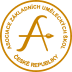                                  19. 12. 2017 v 18.00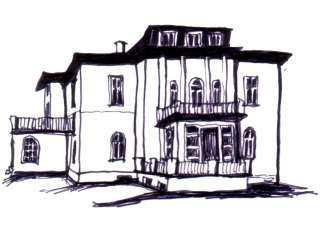             ZUŠ A. M. Buxton, Úpice1.L. Němec: BarcarolaHana Kneifelová a Tereza Teichmanová - 4ruční klavír (5. a 6.roč.)
Eva Slaninová2.Lidová koleda: Pojďte chlapci k námKateřina Vlčková - zpěv (1./I.)
Eva Matoušková, DiS.
Eva Slaninová3.Úpr. Přemysl Vrba: Dědečku, dědečku, koledaÚpr. Přemysl Vrba: Štědrej večer nastalDaniel Svatoš - klavír (2./I.)
Mgr. Klára Pacáková4.F. Emonts: Swanee RiverOndřej Bursa - klavír (2./I.)
Eva Slaninová5.William Gillock: Malá květinářka z PařížeKlaudie Gruntová - klavír (2./I.)
Mgr. Klára Pacáková6.J.L.Dusík: MenuetJ. Blatný: PochodVeronika Rusová - klavír (3./I.)
Mgr. Renáta Valková7.A. Vivaldi: Koncert G dur - 1. větaMarkéta Vaculovičová - housle (5./I.)
Josef Hejna, dipl. um.
Klára Pacáková8.úpr. Martha Mier: The first NoelTereza Hanušová - klavír  (5./I.)
Mgr. Klára Pacáková9.Manfred Schmitz: Hit pro 6Kudera V., Pinkavová N., Sýkorová A. - 6 ruční klavír
Mgr. Klára Pacáková10.F. X. Dušek: Sonata F dur - 1.v.Hana Kneifelová (5./I.)
Eva Slaninová11.W.Gillock: Ve staré VídniTereza Teichmanová - klavír (5./I.)
Mgr. Renáta ValkováJ. S. Bach: Invence C durB. Smetana: Polka E durAnna Valkema - klavír (7./I.)
Eva SlaninováArcangello Corelli: AllegroIrene Valkema - housle (6./I.)
Josef Hejna, dipl. um.
Anna ValkemaJ. Máslo: Chtíc, aby spalTereza a Monika Hanušovy - 4ruční klavír (5., 7.roč.)
Eva Slaninová